（第１号様式）令和７年度かごしま林業大学校受講申請書〔 推薦 ・ 一般（前期）・ 一般（後期）〕※該当する区分に○をつけてください。令和　　年　　月　　日鹿児島県知事　殿　　　　　　　　　　　　　　　　　申請者氏名（自筆）　　　　　　　　　　　　　　令和７年度かごしま林業大学校の受講を申請します。※　学歴等は高等学校卒業以降について直近のものから順に２つ以内，職歴等は直近のものから３つ以内で記入すること。（第２号様式）志　望　理　由　書氏名　　　　　　　　　　　　　　あなたが，かごしま林業大学校の受講を志望した理由を記述してください。（第３号様式）推薦書令和　　年　　月　　日鹿児島県知事　殿　学校名　　　　　　　　　　　　　　　　　　（林業事業体名・市町村名）　　　　　　　　　　　　　　　　　　学校長名　　　　　　　　　　　　　　　　　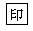 （林業事業体代表者名・市町村長名）　　　　　　　　　　　　　　　　次の者は，令和７年度かごしま林業大学校研修生募集要項における推薦選考の出願資格に該当するので推薦します。推薦理由ふりがな性別男・女氏　　名性別男・女生年月日昭和・平成　　　　　年　　　月　　　日生昭和・平成　　　　　年　　　月　　　日生昭和・平成　　　　　年　　　月　　　日生昭和・平成　　　　　年　　　月　　　日生現 住 所〒〒〒〒電話番号学 歴 等卒業（見込み）年学校名学部・学科等学部・学科等学 歴 等　　　　年　　月（最　終）学 歴 等　　　　年　　月職 歴 等勤務期間勤務先名業務内容等業務内容等職 歴 等年　　月から年　　月まで（最　終）職 歴 等　　　　年　　月から　　　　年　　月まで職 歴 等　　　　年　　月から　　　　年　　月までふりがな性別男・女氏　　名性別男・女生年月日昭和・平成　　　　　年　　　月　　　日生昭和・平成　　　　　年　　　月　　　日生昭和・平成　　　　　年　　　月　　　日生